Vergadering van eigenaars	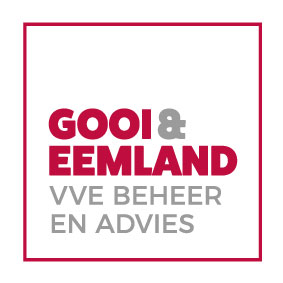 VvE: <naam> te <plaats> Datum: <dd-dd-dd>Aanvang: <00:00>Locatie: <naam locatie, straat + huisnummer te plaats>Voorzitter vergadering: <voornaam + achternaam> Notulist: <voornaam + achternaam> AgendaOpening en mededelingenVaststellen van de agendaVaststellen aantal aanwezige/vertegenwoordigde stemmenIngekomen stukkenVaststellen van de notulen laatste vergadering d.d. <dd-dd-dd>Financieel jaarverslag <boekjaar>Verslag van de kascommissieDecharge bestuur voor het gevoerde beleidBestemming van het resultaatBegroting en ledenbijdragen <boekjaar>ToelichtingVaststellen begroting en ledenbijdragenFunctionarissenBenoemen kascommissieBenoemen bestuur(ders)….MeerjarenonderhoudsplanWat is er afgelopen jaar uitgevoerdWat staat er voor komend jaar op de planningOffertes bespreken en gunnenVerlenen van machtigingen tot uitvoeren van werkzaamhedenRondvraagNotitie incassomandaat voor bestuur en beheerderSluiting